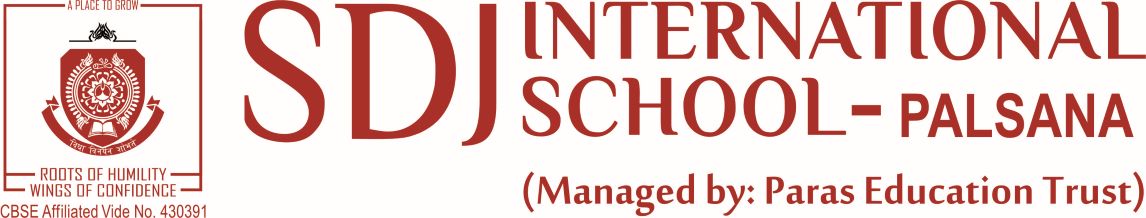 STEP - 3 [MONTHLY PLANNING – 2020-2021]SUBJECT: GENERAL KNOWLEDGE		CLASS: I A   		NAME OF THE TEACHER: ASHA DUBEYAPRIL (Days: 23/ 30)MAY (Days: 7/ 31 )June (Days: / 30)July (Days: 25/31)Aug (Days: 20/ 31)Sep (Days: 24/ 30)October (Days: 18/ 31)November(Days: 08/ 30)December (Days: 24/ 31)January (Days: 22/ 31)February (Days: 23/ 28)March (Days: 12/ 31)L.NoCHAPTER NAME1MYSELF2FASCINATING CARTOONS3FINE DINING4OUR SENSE ORGANS5THINGS IN MY SCHOOL BAG6FLOWERS7FRUITS – OUR FRIENDSL.NoCHAPTER NAME8ANIMAL WORLD9ANIMALS OUR FRIEND10VEGETABLES11ANIMALS AND THEIR HOMESL.NoCHAPTER NAME12ANIMALS AND THEIR SOUNDS13LANDFORMS : FACE OF THE EARTH14LANDMARKS OF THE WORLD15PLACES OF WORSHIP16FESTIVALS OF INDIAL.NoCHAPTER NAME17MONUMENTS18OUR NATIONAL SYMBOLS19MEANS OF TRANSPORT20OUR NEIGHBOURHOOD21MODEL TEST PAPER-I22SKY MYSTERIOUSL.NoCHAPTER NAME23INDOOR SPORTS24OUTDOOR SPORTS25KNOW THEM TOGETHER26COLOURS AND SHAPESL.NoCHAPTER NAME27MATCH THE OPPOSITES28MUSICAL WORLD29GOOD MANNERS30SAFETY RULESL.NoCHAPTER NAME31IMPORTANT DAYS32GOOD HABITS33JOIN THE DOTSL.NoCHAPTER NAME34WHO AM I?35ACTIONSL.NoCHAPTER NAME36SPOT THE DIFFERENCES37THE RABBIT AND THE TORTOISE38SEASONS39PUZZLES40SAVE PAPER